Дякуємо за виявлений інтерес до наших послуг. Будь ласка, заповніть відповідну інформацію, на основі якої ми підготуємо для вас індивідуальну пропозицію.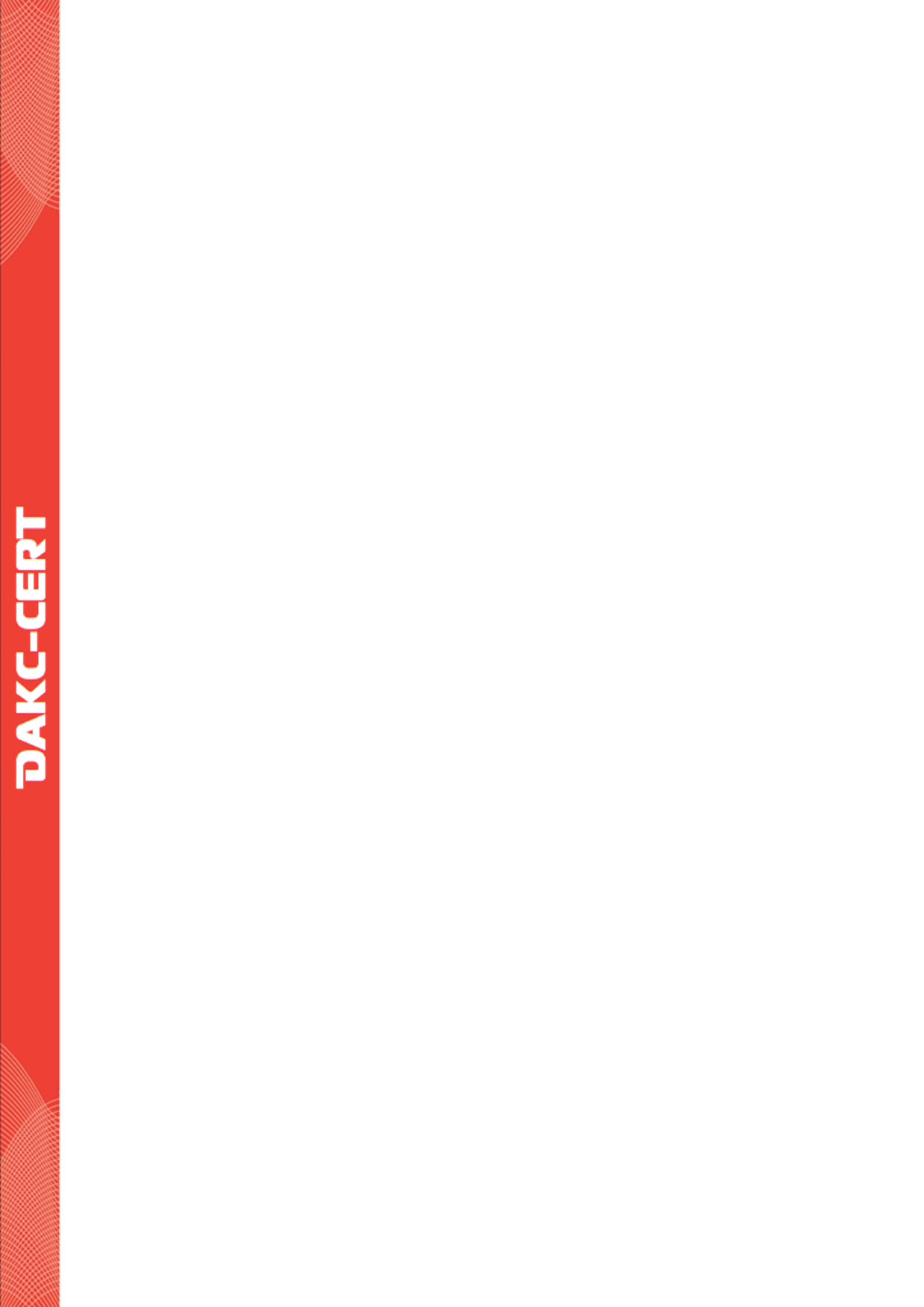 Ми пропонуємо міжнародний сертифікат від нотифікованого європейського органу.Будь ласка, надішліть заявку електронною поштою: office@dakc-tek.com              Інформація про нашу компанію та послуги, які ми надаємо, знаходиться на www.dakc-tek.com
 Ми згодні з тим, що дана інформація може зберігатися в рамках оформлення пропозиції та для обробки замовлення або виконання робіт.      ІНФОРМАЦІЯ ПРО КОНФІДЕНЦІЙНІ ДАНІ1. Відповідно до даної отриманої інформації і подальшої роботи між ДАКС і Вами, ми повідомляємо вам, що ДАКС буде надійно зберігати вашу інформацію.2. Доступ до ваших Даних матимуть обмежену кількість персоналу ДАКС і який зобов'язується зберігати конфіденційність отриманих даних.3. ДАКС, вживає всі відповідні технічні та організаційні заходи і не передає їх будь-якій третій особі (фізичній або юридичній особі), за винятком випадків, передбачених законом, і зберігає їх до тих пір, поки триває відповідне співробітництво.4. Ви можете отримати доступ до виправлення, видалення, обмеження обробки, заперечення або відкликання вашої згоди на обробку персональних даних, які зберігає ДАКС у своїх файлах, відправивши електронного листа на адресу office@dakc-tek.comЗагальна інформація (Тільки основний територіальний підрозділ / Головний офіс)Загальна інформація (Тільки основний територіальний підрозділ / Головний офіс)Загальна інформація (Тільки основний територіальний підрозділ / Головний офіс)Загальна інформація (Тільки основний територіальний підрозділ / Головний офіс)Загальна інформація (Тільки основний територіальний підрозділ / Головний офіс)Загальна інформація (Тільки основний територіальний підрозділ / Головний офіс)Загальна інформація (Тільки основний територіальний підрозділ / Головний офіс)Загальна інформація (Тільки основний територіальний підрозділ / Головний офіс)Загальна інформація (Тільки основний територіальний підрозділ / Головний офіс)Загальна інформація (Тільки основний територіальний підрозділ / Головний офіс)Загальна інформація (Тільки основний територіальний підрозділ / Головний офіс)Компанія
з формою власностіКомпанія
з формою власностіПосада, П.І.Б. керівника компаніїПосада, П.І.Б. керівника компаніїАдреса, вулиця, №Адреса, вулиця, №ІндексІндексМістоКраїнаКонтактна особаКонтактна особаП.І.Б. Посада         /                /                /                /                /                /                /       Тел.Тел.СайтСайтСайтТелефаксТелефаксE-mailE-mailE-mailГалузь діяльностіГалузь діяльностіДля додаткових територіальних підрозділів заповніть, будь ласка, Сторінку 3Для додаткових територіальних підрозділів заповніть, будь ласка, Сторінку 3Для додаткових територіальних підрозділів заповніть, будь ласка, Сторінку 3Для додаткових територіальних підрозділів заповніть, будь ласка, Сторінку 3Для додаткових територіальних підрозділів заповніть, будь ласка, Сторінку 3Для додаткових територіальних підрозділів заповніть, будь ласка, Сторінку 3Для додаткових територіальних підрозділів заповніть, будь ласка, Сторінку 3Для додаткових територіальних підрозділів заповніть, будь ласка, Сторінку 3Для додаткових територіальних підрозділів заповніть, будь ласка, Сторінку 3Для додаткових територіальних підрозділів заповніть, будь ласка, Сторінку 3Для додаткових територіальних підрозділів заповніть, будь ласка, Сторінку 31. Кількість працівників на підприємстві1. Кількість працівників на підприємстві1. Кількість працівників на підприємстві1. Кількість працівників на підприємстві(за необхідності, загальну кількість співробітників, які працюють у компаніях, де проводиться комбінований аудит)(за необхідності, загальну кількість співробітників, які працюють у компаніях, де проводиться комбінований аудит)(за необхідності, загальну кількість співробітників, які працюють у компаніях, де проводиться комбінований аудит)(за необхідності, загальну кількість співробітників, які працюють у компаніях, де проводиться комбінований аудит)(за необхідності, загальну кількість співробітників, які працюють у компаніях, де проводиться комбінований аудит)(за необхідності, загальну кількість співробітників, які працюють у компаніях, де проводиться комбінований аудит)Загальна кількість працівників
Загальна кількість працівників
Загальна кількість працівників
Загальна кількість працівників
Кількість некваліфікованих співробітників (низько оплачуваних)Кількість некваліфікованих співробітників (низько оплачуваних)Кількість некваліфікованих співробітників (низько оплачуваних)Кількість некваліфікованих співробітників (низько оплачуваних)Кількість змінКількість змінКількість змінКількість змінз них із частковою зайнятістюз них із частковою зайнятістюз них із частковою зайнятістюз них із частковою зайнятістю№ змін (якщо є)№ змін (якщо є)№ змін (якщо є)№ змін (якщо є)з них працюють по змінахз них працюють по змінахз них працюють по змінахз них працюють по змінахКількість тимчасових працівниківКількість тимчасових працівниківКількість тимчасових працівниківКількість тимчасових працівниківз них неповнолітні співробітникиз них неповнолітні співробітникиз них неповнолітні співробітникиз них неповнолітні співробітники2. Яка сертифікація Вас цікавить?2. Яка сертифікація Вас цікавить?2. Яка сертифікація Вас цікавить?2. Яка сертифікація Вас цікавить?2. Яка сертифікація Вас цікавить?2. Яка сертифікація Вас цікавить?2. Яка сертифікація Вас цікавить?2. Яка сертифікація Вас цікавить?2. Яка сертифікація Вас цікавить?2. Яка сертифікація Вас цікавить?2. Яка сертифікація Вас цікавить?2. Яка сертифікація Вас цікавить?2. Яка сертифікація Вас цікавить?2. Яка сертифікація Вас цікавить?2. Яка сертифікація Вас цікавить?2. Яка сертифікація Вас цікавить? Сертифікація Сертифікація Ре-сертифікація Ре-сертифікація Ре-сертифікація Ре-сертифікація Трансфер Трансфер Трансфер Трансфер Аудит з розширенням Аудит з розширенням Аудит з розширенням Аудит з розширенням Предаудит  ISO 9001:2015  ISO 9001:2015  ISO 14001:2015  ISO 14001:2015  ISO 14001:2015  ISO 14001:2015  ISO 45001:2018  ISO 45001:2018  ISO 45001:2018  ISO 45001:2018  ISO 50001:2018  ISO 50001:2018  ISO 50001:2018  ISO 50001:2018  IATF 16949  ISO 27001:2022  ISO 27001:2022  ISO 39001:2012  ISO 39001:2012  ISO 39001:2012  ISO 39001:2012 ISO 22000:2018 ISO 22000:2018 ISO 22000:2018 ISO 22000:2018  EMAS  EMAS  EMAS  EMAS  GMP  EN 91xx  EN 91xx  IFS  IFS  IFS  IFS BRC BRC BRC BRCДля трансферного аудиту або аудиту з розширенням, будь ласка, вкажіть нижче діючі сертифікати (Додайте копію)Для трансферного аудиту або аудиту з розширенням, будь ласка, вкажіть нижче діючі сертифікати (Додайте копію)Для трансферного аудиту або аудиту з розширенням, будь ласка, вкажіть нижче діючі сертифікати (Додайте копію)Для трансферного аудиту або аудиту з розширенням, будь ласка, вкажіть нижче діючі сертифікати (Додайте копію)Для трансферного аудиту або аудиту з розширенням, будь ласка, вкажіть нижче діючі сертифікати (Додайте копію)Для трансферного аудиту або аудиту з розширенням, будь ласка, вкажіть нижче діючі сертифікати (Додайте копію)Для трансферного аудиту або аудиту з розширенням, будь ласка, вкажіть нижче діючі сертифікати (Додайте копію)Для трансферного аудиту або аудиту з розширенням, будь ласка, вкажіть нижче діючі сертифікати (Додайте копію)Для трансферного аудиту або аудиту з розширенням, будь ласка, вкажіть нижче діючі сертифікати (Додайте копію)Для трансферного аудиту або аудиту з розширенням, будь ласка, вкажіть нижче діючі сертифікати (Додайте копію)Для трансферного аудиту або аудиту з розширенням, будь ласка, вкажіть нижче діючі сертифікати (Додайте копію)Для трансферного аудиту або аудиту з розширенням, будь ласка, вкажіть нижче діючі сертифікати (Додайте копію)Для трансферного аудиту або аудиту з розширенням, будь ласка, вкажіть нижче діючі сертифікати (Додайте копію)Для трансферного аудиту або аудиту з розширенням, будь ласка, вкажіть нижче діючі сертифікати (Додайте копію)Для трансферного аудиту або аудиту з розширенням, будь ласка, вкажіть нижче діючі сертифікати (Додайте копію)Для трансферного аудиту або аудиту з розширенням, будь ласка, вкажіть нижче діючі сертифікати (Додайте копію)№ сертифікату№ сертифікатуСтандарт системи менеджментуСтандарт системи менеджментуСтандарт системи менеджментуОрган з сертифікаціїОрган з сертифікаціїОрган з сертифікаціїОрган з сертифікаціїОрган з сертифікаціїОрган з сертифікаціїДата сертифікаційного аудитуДата сертифікаційного аудитуДата сертифікаційного аудитуСертифікат дійсний до3. Фактори, які можуть вплинути на час, необхідний для проведення аудиту3. Фактори, які можуть вплинути на час, необхідний для проведення аудиту3. Фактори, які можуть вплинути на час, необхідний для проведення аудиту3. Фактори, які можуть вплинути на час, необхідний для проведення аудиту3. Фактори, які можуть вплинути на час, необхідний для проведення аудиту3. Фактори, які можуть вплинути на час, необхідний для проведення аудиту3. Фактори, які можуть вплинути на час, необхідний для проведення аудиту3. Фактори, які можуть вплинути на час, необхідний для проведення аудиту3. Фактори, які можуть вплинути на час, необхідний для проведення аудиту3. Фактори, які можуть вплинути на час, необхідний для проведення аудиту3. Фактори, які можуть вплинути на час, необхідний для проведення аудиту3. Фактори, які можуть вплинути на час, необхідний для проведення аудиту3. Фактори, які можуть вплинути на час, необхідний для проведення аудиту3. Фактори, які можуть вплинути на час, необхідний для проведення аудиту3. Фактори, які можуть вплинути на час, необхідний для проведення аудиту3. Фактори, які можуть вплинути на час, необхідний для проведення аудитуРозробка СМ власними силами? 
  Так       НіРозробка СМ власними силами? 
  Так       НіНизький ризик процесуНизький ризик процесуНизький ризик процесуНизький ризик процесуЗріла система менеджментуЗріла система менеджментуЗріла система менеджментуЗріла система менеджментуСімейна компанія або прості процесиСімейна компанія або прості процесиСімейна компанія або прості процесиВелика кількість нормативних документівВисокий ризик процесуВисокий ризик процесуВисокий ризик процесуВисокий ризик процесуВелика територія з невеликою кількістю співробітниківВелика територія з невеликою кількістю співробітниківВелика територія з невеликою кількістю співробітниківВелика територія з невеликою кількістю співробітниківМаленька територія з великою кількістю співробітниківМаленька територія з великою кількістю співробітниківМаленька територія з великою кількістю співробітниківВисокий рівень автоматизаціїОднакова діяльність у всіх змінахОднакова діяльність у всіх змінахОднакова діяльність у всіх змінахОднакова діяльність у всіх змінахВелика кількість людей, які виконують відмінну від інших діяльністьВелика кількість людей, які виконують відмінну від інших діяльністьВелика кількість людей, які виконують відмінну від інших діяльністьВелика кількість людей, які виконують відмінну від інших діяльністьВелика кількість співробітників, які працюють за межами підприємстваВелика кількість співробітників, які працюють за межами підприємстваВелика кількість співробітників, які працюють за межами підприємстваЧи був у Вас консультант?Чи був у Вас консультант?Чи був у Вас консультант?Чи був у Вас консультант?Чи був у Вас консультант?Чи був у Вас консультант?Чи був у Вас консультант?Чи був у Вас консультант?  Ні      Так  Ні      Так  Ні      Так  Ні      Так  Ні      Так  Ні      Так  Ні      Так  Ні      ТакКонсалтингова компаніяКонсалтингова компаніяКонсалтингова компаніяКонсалтингова компаніяКонтактна особаКонтактна особаКонтактна особаКонтактна особаКоли б Ви хотіли провести аудит? д.м.рКоли б Ви хотіли провести аудит? д.м.рКоли б Ви хотіли провести аудит? д.м.рКоли б Ви хотіли провести аудит? д.м.рКоли б Ви хотіли провести аудит? д.м.рКоли б Ви хотіли провести аудит? д.м.рКоли б Ви хотіли провести аудит? д.м.рЧи є у Вас аутсорсингові процеси?Чи є у Вас аутсорсингові процеси?Чи є у Вас аутсорсингові процеси?Чи є у Вас аутсорсингові процеси?Чи є у Вас аутсорсингові процеси?Чи є у Вас аутсорсингові процеси?Чи є у Вас аутсорсингові процеси? Ні   Ні   Так, які? Так, які? Так, які?4. Яка сертифікація Вас цікавить?  (можна вибрати кілька варіантів)4. Яка сертифікація Вас цікавить?  (можна вибрати кілька варіантів) Самостійна сертифікаціяУсі територіальні підрозділи будуть сертифікуватися окремо Групова сертифікаціяУсі територіальні підрозділи будуть сертифікуватися як одна група Комбінована / інтегрована сертифікаціяУ разі одночасної сертифікації двох і більше систем менеджменту, ми можемо використовувати об'єднання систем менеджменту для скорочення часу, необхідного для проведення аудиту5. Область дії / діяльність, що сертифікується(наприклад: "Розробка, виробництво та реалізація...", "Торгівля..." тощо;Особливість для IATF 16949: види діяльності, що додають цінність, і розроблення продукції, якщо застосовується)6. Чи є Ви членом промислової, професійної або торговельної асоціації/об'єднання? 7. Ліцензії/екологічні ліцензії (або додати на окремому аркуші)8. Будь-яка інша інформація, яка, на Вашу думку, може бути важливою для насДата      Підпис, печаткаТериторіальний підрозділ №       Територіальний підрозділ №       Територіальний підрозділ №       Територіальний підрозділ №       Територіальний підрозділ №       Територіальний підрозділ №       Територіальний підрозділ №       Територіальний підрозділ №       Територіальний підрозділ №       Територіальний підрозділ №       Територіальний підрозділ №       Територіальний підрозділ №       Територіальний підрозділ №       Тимчасові підрозділиТимчасові підрозділиТимчасові підрозділи Будівництво Будівництво Будівництво Проект:      Проект:      Проект:      Проект:      Проект:      Проект:      Проект:     Аутсорсингові процесиАутсорсингові процесиАутсорсингові процеси Склади Склади Склади Інше:      Інше:      Інше:      Інше:      Інше:      Інше:      Інше:     Загальна інформаціяЗагальна інформаціяЗагальна інформаціяЗагальна інформаціяЗагальна інформаціяЗагальна інформаціяЗагальна інформаціяЗагальна інформаціяЗагальна інформаціяЗагальна інформаціяЗагальна інформаціяЗагальна інформаціяЗагальна інформаціяКомпанія
з формою власностіКомпанія
з формою власностіПосада, П.І.Б. керівника компаніїПосада, П.І.Б. керівника компаніїАдреса, вулиця, №Адреса, вулиця, №ІндексІндексМістоМістоКраїнаКонтактна особаКонтактна особаП.І.Б.П.І.Б.П.І.Б.посадапосада        /                /                /                /                /                /        Тел.Тел.СайтТелефаксТелефаксE-mailГалузь діяльностіГалузь діяльностіКількість працівників у територіальному підрозділіКількість працівників у територіальному підрозділіКількість працівників у територіальному підрозділіКількість працівників у територіальному підрозділіКількість працівників у територіальному підрозділіКількість працівників у територіальному підрозділіКількість працівників у територіальному підрозділіКількість працівників у територіальному підрозділіКількість працівників у територіальному підрозділіКількість працівників у територіальному підрозділіКількість працівників у територіальному підрозділіКількість працівників у територіальному підрозділіКількість працівників у територіальному підрозділіЗагальна кількість працівників
Загальна кількість працівників
Загальна кількість працівників
Загальна кількість працівників
Загальна кількість працівників
Загальна кількість працівників
Загальна кількість працівників
з них із частковою зайнятістюз них із частковою зайнятістюз них із частковою зайнятістюДодатково кількість тимчасових працівниківДодатково кількість тимчасових працівниківДодатково кількість тимчасових працівниківДодатково кількість тимчасових працівниківДодатково кількість тимчасових працівниківДодатково кількість тимчасових працівниківДодатково кількість тимчасових працівниківз них неповнолітніз них неповнолітніз них неповнолітніз них навчальний персоналз них навчальний персоналз них навчальний персоналз них навчальний персоналз них навчальний персоналз них навчальний персоналз них навчальний персоналз них працюють по змінахз них працюють по змінахз них працюють по змінахКількість некваліфікованих співробітниківКількість некваліфікованих співробітниківКількість некваліфікованих співробітниківКількість некваліфікованих співробітниківКількість некваліфікованих співробітниківКількість некваліфікованих співробітниківКількість некваліфікованих співробітниківКількість змінКількість змінКількість змінОбласть дії / діяльність, що сертифікуєтьсяОбласть дії / діяльність, що сертифікуєтьсяОбласть дії / діяльність, що сертифікуєтьсяОбласть дії / діяльність, що сертифікуєтьсяОбласть дії / діяльність, що сертифікуєтьсяОбласть дії / діяльність, що сертифікуєтьсяОбласть дії / діяльність, що сертифікуєтьсяОбласть дії / діяльність, що сертифікуєтьсяОбласть дії / діяльність, що сертифікуєтьсяОбласть дії / діяльність, що сертифікуєтьсяОбласть дії / діяльність, що сертифікуєтьсяОбласть дії / діяльність, що сертифікуєтьсяОбласть дії / діяльність, що сертифікується(наприклад: "Розробка, виробництво та реалізація...", "Торгівля..." тощо;Особливість для IATF 16949: види діяльності, що додають цінність, і розроблення продукції, якщо застосовується)(наприклад: "Розробка, виробництво та реалізація...", "Торгівля..." тощо;Особливість для IATF 16949: види діяльності, що додають цінність, і розроблення продукції, якщо застосовується)(наприклад: "Розробка, виробництво та реалізація...", "Торгівля..." тощо;Особливість для IATF 16949: види діяльності, що додають цінність, і розроблення продукції, якщо застосовується)(наприклад: "Розробка, виробництво та реалізація...", "Торгівля..." тощо;Особливість для IATF 16949: види діяльності, що додають цінність, і розроблення продукції, якщо застосовується)(наприклад: "Розробка, виробництво та реалізація...", "Торгівля..." тощо;Особливість для IATF 16949: види діяльності, що додають цінність, і розроблення продукції, якщо застосовується)(наприклад: "Розробка, виробництво та реалізація...", "Торгівля..." тощо;Особливість для IATF 16949: види діяльності, що додають цінність, і розроблення продукції, якщо застосовується)(наприклад: "Розробка, виробництво та реалізація...", "Торгівля..." тощо;Особливість для IATF 16949: види діяльності, що додають цінність, і розроблення продукції, якщо застосовується)(наприклад: "Розробка, виробництво та реалізація...", "Торгівля..." тощо;Особливість для IATF 16949: види діяльності, що додають цінність, і розроблення продукції, якщо застосовується)(наприклад: "Розробка, виробництво та реалізація...", "Торгівля..." тощо;Особливість для IATF 16949: види діяльності, що додають цінність, і розроблення продукції, якщо застосовується)(наприклад: "Розробка, виробництво та реалізація...", "Торгівля..." тощо;Особливість для IATF 16949: види діяльності, що додають цінність, і розроблення продукції, якщо застосовується)(наприклад: "Розробка, виробництво та реалізація...", "Торгівля..." тощо;Особливість для IATF 16949: види діяльності, що додають цінність, і розроблення продукції, якщо застосовується)(наприклад: "Розробка, виробництво та реалізація...", "Торгівля..." тощо;Особливість для IATF 16949: види діяльності, що додають цінність, і розроблення продукції, якщо застосовується)(наприклад: "Розробка, виробництво та реалізація...", "Торгівля..." тощо;Особливість для IATF 16949: види діяльності, що додають цінність, і розроблення продукції, якщо застосовується)Якщо ще є територіальні підрозділи, будь ласка, скопіюйте цю сторінку та заповніть.Якщо ще є територіальні підрозділи, будь ласка, скопіюйте цю сторінку та заповніть.Якщо ще є територіальні підрозділи, будь ласка, скопіюйте цю сторінку та заповніть.Якщо ще є територіальні підрозділи, будь ласка, скопіюйте цю сторінку та заповніть.Якщо ще є територіальні підрозділи, будь ласка, скопіюйте цю сторінку та заповніть.Якщо ще є територіальні підрозділи, будь ласка, скопіюйте цю сторінку та заповніть.Якщо ще є територіальні підрозділи, будь ласка, скопіюйте цю сторінку та заповніть.Якщо ще є територіальні підрозділи, будь ласка, скопіюйте цю сторінку та заповніть.Якщо ще є територіальні підрозділи, будь ласка, скопіюйте цю сторінку та заповніть.Якщо ще є територіальні підрозділи, будь ласка, скопіюйте цю сторінку та заповніть.Якщо ще є територіальні підрозділи, будь ласка, скопіюйте цю сторінку та заповніть.Якщо ще є територіальні підрозділи, будь ласка, скопіюйте цю сторінку та заповніть.Якщо ще є територіальні підрозділи, будь ласка, скопіюйте цю сторінку та заповніть.Дата      Дата      Дата      Підпис, печаткаПідпис, печаткаПідпис, печаткаПідпис, печаткаПідпис, печаткаПідпис, печаткаПідпис, печаткаПідпис, печатка